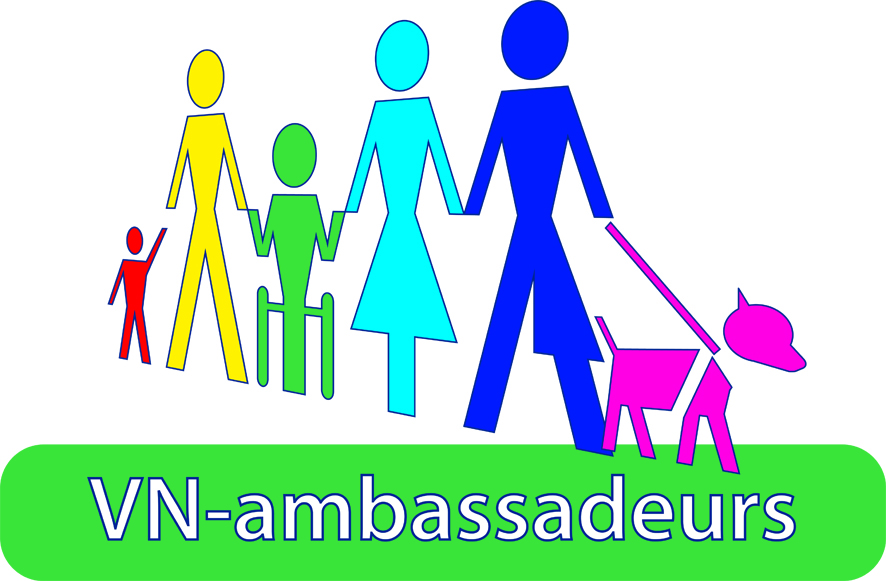 Profiel VN-ambassadeurEen VN-ambassadeur is iemand die de rechten van mensen met een beperking wil waarmaken. En zo wil en gaat werken aan een samenleving waar iedereen mee kan doen. Als VN-ambassadeur ben je in jouw woonplaats en omgeving bezig met het VN-verdrag. Je houdt in de gaten wat goed gaat en wat nog niet goed gaat. Je verzamelt hierover verhalen. Daarnaast denk je mee of geef je advies over hoe je het VN-verdrag in de praktijk kunt toepassen. Of over oplossingen die het VN-verdrag dichterbij brengen.Een VN-ambassadeur ben je als: Je interesse hebt in en wilt werken aan de doelen van het VN-verdrag zoals: gelijke rechten, respect voor mensen die anders zijn, gelijke kansen, toegankelijkheid, vrijheid om keuzes te maken etc.Je kennis hebt van het VN-verdrag en/of wilt er meer over lerenJe denkt en doet vanuit je eigen ervaringsdeskundigheid of betrokkenheidJe bereid bent om kennis en ervaring uit te wisselen met anderenJe alleen of in samenwerking met anderen zelfstandig kunt werken in je eigen buurt, dorp of stad Een VN-ambassadeur: Brengt het verhaal over het VN-verdrag over naar anderenWerkt aan het VN-verdrag of vertelt hoe je ermee kunt werken Maakt het VN-verdrag waar in zijn/haar eigen woon- of werkomgevingDoet waar hij/zij goed in is en wat hij/zij leuk vindtEen VN Ambassadeur:Voert VN-activiteiten uit in zijn/haar vrije tijd of binnen de ruimte die de werkgever mogelijk maakt Kan als persoon werken, vanuit een organisatie of een groep zijn waarbinnen mensen als ambassadeur actief zijnIs herkenbaar als VN-ambassadeur door een visitekaartje, handtekening onder je e-mail of een speldje dat je op je jas of trui kan doen. Meld je aan als VN-ambassadeur via www.vnverdragwaarmaken.nl/vnverdragwaarmaken/vn-ambassadeurs 